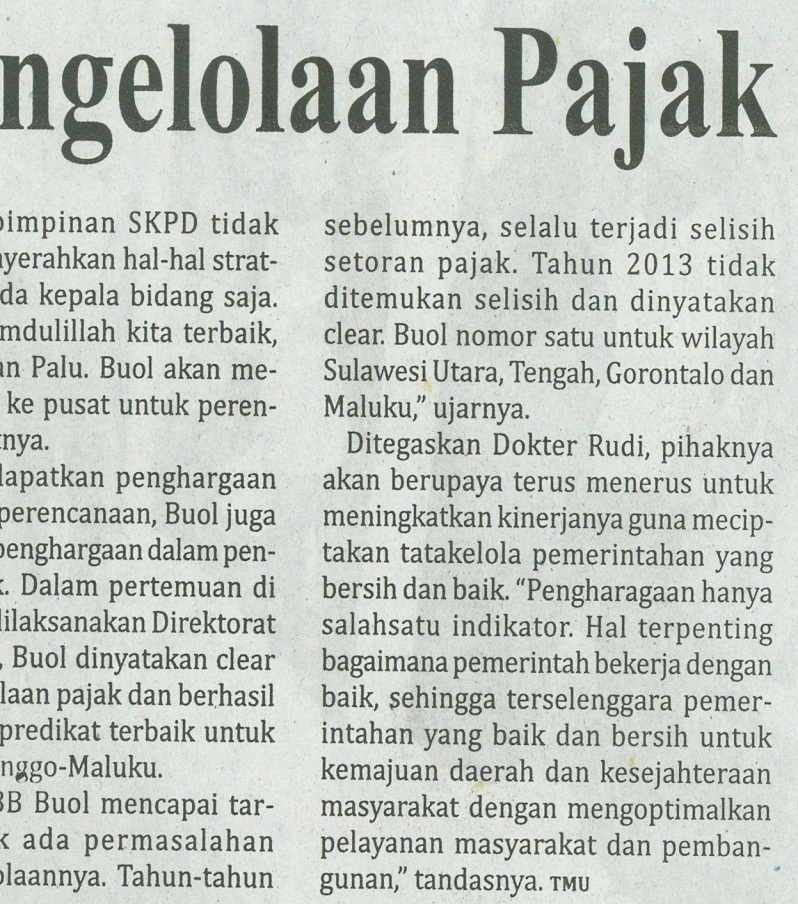 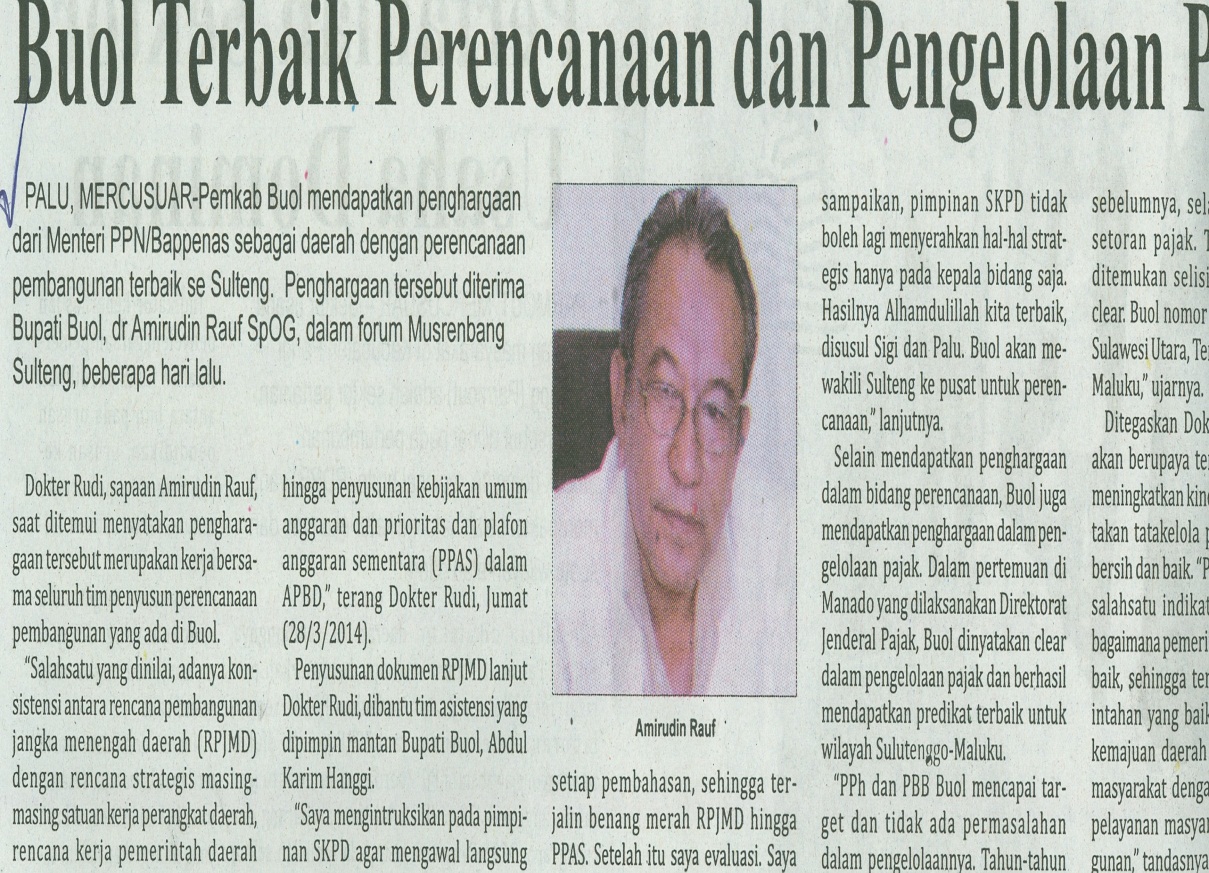 Harian    	:MercusuarKasubaudSulteng IHari, tanggal:Sabtu,29 Maret 2014KasubaudSulteng IKeterangan:Halaman 13, Kolom 01-07KasubaudSulteng IEntitas:Kabupaten BuolKasubaudSulteng I